Curriculum vitae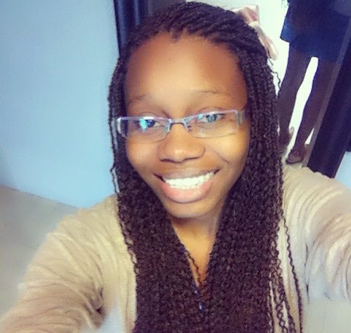 PERSONAL INFORMATIONName: Elsa Julissa Martinez NoralesIdentity: 0506-1993-00900Honduran: nationalityMarital: status MarriedAge: 29 yearsDate of Birth: May 13, 1993Current Address: Colonia Sitratelh, 12 street, 2 and 3 ave.San Pedro Sula, Cortes.Mobile phone:whatsapp 9039496951 Calls: 89025387E-mail: ejmn9313@gmail.comAPPLIED STUDIESELEMENTARY: Legacy Christian school(2000-2006)SECONDARY: Legacy christian institute(2007-2009)Metropolitan Evangelical Institute(2009-2010)TITLE OBTAINED: Bachiller in sciences and lettersOTHERS: University intern. (UNAH-VS)LANGUAGES: Spanish (native), English (advanced) Will start my studies again at ceutec human resorces COMPETENCES: Microsoft word (advanced)Microsoft excel (basic)Microsoft PowerPoint (basic)WORK EXPERIENCEKm2 SolutionsCustomer Service Agent and floor and training support and emails agent (2017-2018)Assist the customer with their online purchasesHelp new agents in training and give supportTo supervisors, answer customer emails about anyDoubt or product.Collective solutionsCollections Manager 2019 - 2021Call borrowers to collect what they borrow and give them payment options  Simplex GroupService Account Manager / Sale ( 2021 – 2022 )Serves as the liaison between the company and its customers, ensuring outstanding custiero service and client satisfaction.My duties include developing account plans, and managing client relationship.Experience customer service, technical support, sales and collectionsPERSONAL REFERENCES• Lic. Kenia Vanessa Sanchez9625-8380• Lic. Andrea Pamela Ramirez3319-3710